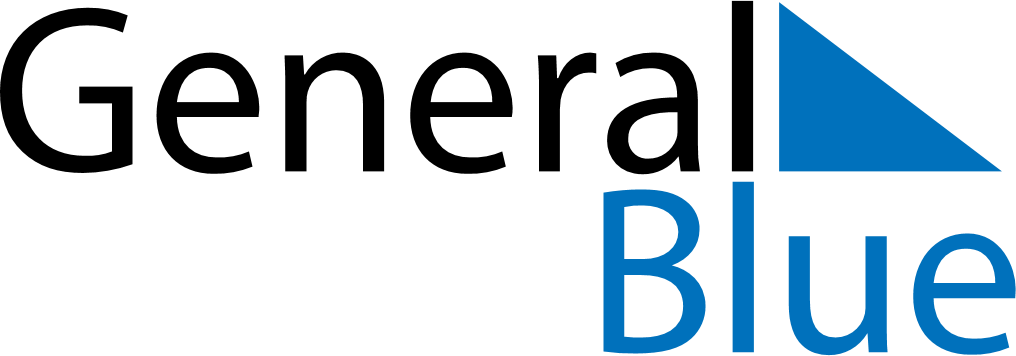 2025 – Q3Namibia  2025 – Q3Namibia  2025 – Q3Namibia  2025 – Q3Namibia  2025 – Q3Namibia  JulyJulyJulyJulyJulyJulyJulyMondayTuesdayWednesdayThursdayFridaySaturdaySunday12345678910111213141516171819202122232425262728293031AugustAugustAugustAugustAugustAugustAugustMondayTuesdayWednesdayThursdayFridaySaturdaySunday12345678910111213141516171819202122232425262728293031SeptemberSeptemberSeptemberSeptemberSeptemberSeptemberSeptemberMondayTuesdayWednesdayThursdayFridaySaturdaySunday123456789101112131415161718192021222324252627282930Aug 26: Heroes’ Day